                                                                                                                     The Commonwealth of MassachusettsExecutive Office of Health and Human ServicesDepartment of Public HealthBureau of Health Care Safety and Quality67 Forest StreetMarlborough, MA 01752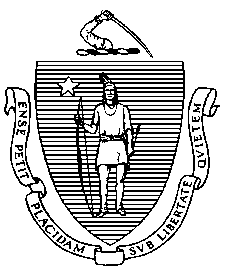 TO:	   	Outpatient Dialysis Facility AdministratorsFROM: 	Elizabeth Daake Kelley, MBA, MPH 		Director, Bureau of Health Care Safety and QualityDATE:		November 6, 2020RE:	Guidance Regarding Seasonal Influenza Vaccination of Healthcare Personnel at Massachusetts Out-of-Hospital Dialysis Units for the 2020-2021 Influenza Season  On October 6, 2020, the Department of Public Health (DPH) issued a public health order (the Order) requiring all licensed Out-of-Hospital Dialysis Units to ensure that all personnel are vaccinated against influenza virus by December 31, 2020, unless such administration is medically contraindicated, which means administration of influenza vaccine is likely to be detrimental to the individual’s health, or vaccination is against the individual’s religious beliefs.  Personnel may not otherwise decline the vaccine.As a condition of licensure, DPH regulations require all licensed healthcare facilities to:Offer, free-of-charge, annual influenza vaccine to all personnel; Document receipt of influenza vaccine administered within and outside the facility or document the declination of immunization; and Report information to DPH, documenting compliance with the vaccination requirement, in accordance with these reporting and data collection guidelines.Facilities may not unknown vaccine status. The purpose of this memorandum is to inform Massachusetts Out-of-Hospital Dialysis Units of the process to report mandatory personnel influenza data and to provide guidance for facilities to fulfill the requirement for submission of annual personnel influenza data to DPH in compliance with both the regulation and the Order.  To demonstrate compliance, Out-of-Hospital Dialysis Units must meet the reporting requirements described below and must comply with any requests for documentation. Failure to comply with the requirements of the Order or failure to cooperate with any document requests with respect to the Order may result in penalties. The Order defines personnel as an individual or individuals employed by or affiliated with the Out-of-Hospital Dialysis Units, whether directly, by contract with another entity, or as an independent contractor, paid or unpaid including, but not limited to, employees, members of the medical staff, contract employees or staff, students, and volunteers who either work at or come to the licensed facility site, whether or not such individual(s) provide direct care.Personnel requiring the influenza vaccination includes, but is not limited to, physicians; nurses; interns/residents; fellows; physician assistants; physical, occupational, respiratory and speech therapists; laboratory technicians; central supply staff; pharmacists; maintenance/environmental services staff; dietary staff; attendants/orderlies, secretarial and administrative staff; contract staff, whether or not such individuals provide direct patient care. This definition includes any personnel who work at least one day at the Out-of-Hospital Dialysis Units between October 1, 2020 and March 31, 2021.A key component of successful immunization programs includes senior leadership commitment and accountability for outcomes. Please see the References and Resources List aimed at assisting Out-of-Hospital Dialysis Units to develop influenza campaigns and identify best practices for improving personnel vaccination rates.The Order requires all Out-of-Hospital Dialysis Units to provide DPH with their first data submission no later than January 15, 2021, documenting that each member of its personnel has either received the influenza vaccine by December 31, 2020 or declined based upon a permissible exemption.  Following that first submission, all Out-of-Hospital Dialysis Units must provide updated data for each month, no later than the 15th of the following month, ending with a final submission on April 15, 2021.  Please see Data Submission Instructions for detailed instructions on how to successfully complete and submit HCP Influenza Vaccination data for the 2020-2021 season. The deadline for data submission is January 15, 2021 at 5:00 pm.  To access the online reporting template please use the CDC’s National Health Surveillance Network (NHSN).  Facility-specific operational guidance documents regarding HCP influenza vaccination summary data reporting are located at: http://www.cdc.gov/nhsn/cms/index.htmlNHSN training materials are located at: http://www.cdc.gov/nhsn/training/index.html​Please note that while the Centers for Medicare & Medicaid Services (CMS) End Stage Renal Disease (ESRD) Program no longer requires submission of HCP influenza vaccination summary data through NHSN, reporting on these data is required to meet DPH annual reporting requirements and the Order.This guidance serves as notice that if an Out-of-Hospital Dialysis Unit fails to comply with the Order, including the reporting requirements set forth in this or subsequent guidance, it will be subjected to licensure action, as set out in 105 CMR 145.000 and 105 CMR 140.000.An Out-of-Hospital Dialysis Unit that is not in compliance with the Order on December 31, 2020 will have the period from January 1, 2021 until the January 15, 2021 reporting date as its opportunity to remedy its noncompliance.  A facility may update its data submission at any time, as additional staff receive influenza vaccination.  Subsequent Data SubmissionsEach Out-of-Hospital Dialysis Unit must submit influenza vaccination data each ensuing month until April 15, 2021.  The data submission is due on the 15th of each month. To facilitate timely, accurate and complete reporting of the personnel influenza vaccination measure, please ensure that this memorandum is forwarded to all persons in your healthcare facility responsible for infection prevention, employee health, and quality management reporting including but not limited to: Infection Preventionists, Occupational Health Professionals, Nursing and Medical Directors, Directors of Quality Improvement, and Directors of Human Resources.Annual vaccination is the most important measure to prevent seasonal influenza infection. Protecting healthcare personnel and preventing the transmission of influenza to patients and communities is a shared responsibility. DPH is dedicated to working with you to ensure that patients and personnel are protected. Thank you for your ongoing participation in this important initiative. Please submit questions concerning the reporting and data submission requirements to the Bureau of Health Care Safety and Quality at dhcq.fludata@state.ma.us.